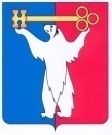 АДМИНИСТРАЦИЯ ГОРОДА НОРИЛЬСКАКРАСНОЯРСКОГО КРАЯПОСТАНОВЛЕНИЕ23.03.2018	г.Норильск	         № 102О внесении изменений в постановление Администрации города Норильска от 18.09.2015 № 498В связи с вступлением в силу Закона Красноярского края от 16.11.2017 № 4-1093 «О внесении изменения в статью 29.1 Закона края «О регулировании земельных отношений в Красноярском крае», Закона Красноярского края от 30.11.2017 № 4-1187 «О внесении изменений в Закон края «О регулировании земельных отношений в Красноярском крае», в соответствии с Порядком разработки и утверждения административных регламентов предоставления муниципальных услуг, оказываемых Администрацией города Норильска, утвержденным постановлением Администрации города Норильска от 31.12.2010 № 540,ПОСТАНОВЛЯЮ:1.	Внести в Административный регламент предоставления муниципальной услуги по принятию решения о предоставлении земельных участков многодетным гражданам в собственность бесплатно для ведения садоводства, огородничества, дачного строительства, животноводства, индивидуального жилищного строительства и личного подсобного хозяйства, утвержденный постановлением Администрации города Норильска от 18.09.2015 № 498 (далее – Административный регламент), следующие изменения:1.1.	Подпункт «б» пункта 2.7 Административного регламента изложить в следующей редакции:«б) копии документа, удостоверяющего личность гражданина Российской Федерации, подавшего Заявление, а также копии документа, подтверждающего факт проживания заявителя на территории Красноярского края, в случае если это не подтверждается паспортом гражданина Российской Федерации;».1.2. В абзаце втором подпункта «ж» пункта 2.7 Административного регламента слова «образовательном учреждении» заменить словами «образовательной организации», слова «учреждениях всех типов и видов» заменить словом «организациях».2.	Опубликовать настоящее постановление в газете «Заполярная правда» и разместить его на официальном сайте муниципального образования город Норильск.3.	Настоящее постановление вступает в силу после его официального опубликования в газете «Заполярная правда» и распространяет свое действие на правоотношения: возникшие с 23.12.2017 - в отношении пункта 1.1 настоящего постановления; возникшие с 28.12.2017 - в отношении пункта 1.2 настоящего постановления.Глава города Норильска			                                                         Р.В. Ахметчин